Приложение № 1ПОЛОЖЕНИЕо проведении лично-командного турнира по быстрым шахматам среди ветеранов города Нижний ТагилОбщее положениеЛично-командный турнир по быстрым шахматам среди ветеранов города Нижний Тагил (далее соревнование) проводится в соответствии с муниципальной работой «Пропаганда физической культуры, спорта и здорового образа жизни» и в соответствии с правилами по виду спорта «шахматы».Цель и задачиЦель:- выявление сильнейших шахматистов среди ветеранов города Нижний Тагил.Задачи:- популяризация и развитие шахмат среди ветеранов города Нижний Тагил;- повышение мастерства и квалификации шахматистов среди ветеранов города Нижний Тагил;- пропаганда здорового образа жизни среди ветеранов города Нижний Тагил.Место, сроки и время проведения соревнованияСоревнование проводится 17 июня 2022 года в помещении МБУ ДО «ШШЦ» имени Е.Г.Зудова» (ул. Газетная, 109).Начало соревнования в 10.00.Организаторы проведения соревнованияОбщее руководство организацией соревнования осуществляют МКУ «Центр по работе с ветеранами», ОО «Нижнетагильская местная шахматная федерация», МБУ ДО «ШШЦ» имени Е.Г. Зудова».Непосредственное проведение соревнования возлагается  на судейскую коллегию.Главный судья соревнования – А.С. Усова, 2 категория.Требования к участникам и условия их допускаК участию в соревновании допускаются мужчины от 60 лет и старше, женщины от 55 лет и старше. Количество команд от каждого района г. Н. Тагил не более 4-х, состав команды 6 человек.Программа и условия проведения соревнованияВ программе возможны изменения. Соревнование проводится по правилам вида спорта «шахматы», утверждённым приказом Министерства спорта Российской Федерации № 988 от 29 декабря 2020 года.Поведение участников регламентируется Положением «О спортивных санкциях в виде спорта «шахматы».Соревнование проходит по швейцарской системе в 7 туров.Контроль времени - 10 минут до конца партии с добавлением 5 секунд на ход каждому игроку, начиная с первого. Условия подведения итоговВ командном зачете итоговые места определяются по сумме набранных очков участников команды, показавших 6 лучших результатов.В случае равенства очков более высокое место определяется по наименьшей сумме мест участников команды, показавших 6 лучших результатов.В личном зачете распределение итоговых мест производится по сумме набранных очков.В случае равенства очков более высокое место определяется по:- коэффициенту Бухгольца;- усеченному коэффициенту Бухгольца;- количеству побед;- результату личной встречи.НаграждениеУчастники, занявшие 1-3 места в личном зачете, награждаются грамотами. Команды, занявшие 1-3 места, награждаются грамотами. Каждому участнику соревнования вручается коробка конфет. Заявки на участие в соревнованииЗаявки на участие принимаются до 15 июня 2022 года в МКУ «Центр по работе с ветеранами» (ул. Огаркова, 5). Справочная информация: Тропина Надежда Ивановна 8(3435) 41-90-60 (ул. Огаркова, 5, каб. 106).Условия финансированияФинансирование соревнования проводится за счет МКУ «Центр по работе с ветеранами».Обеспечение безопасности участников и зрителейОбеспечение безопасности участников и зрителей осуществляется в соответствии с постановлением Правительства Российской Федерации от 18.04.2014 № 353 «Об утверждении правил обеспечения безопасности при проведении официальных спортивных соревнований».Оказание первой доврачебной медицинской помощи осуществляется в соответствии с приказом Министерства здравоохранения РФ от 23 октября 2020 г. № 1144н «Об утверждении порядка организации оказания медицинской помощи лицам, занимающимся физической культурой и спортом (в том числе при подготовке и проведении физических мероприятий и спортивных мероприятий), включая порядок медицинского осмотра лиц, желающих пройти спортивную подготовку, заниматься физической культурой и спортом в организациях и (или) выполнить нормативы испытаний (тестов) Всероссийского физкультурно-спортивного комплекса «Готов к труду и обороне» (ГТО)» и форм медицинских заключений о допуске к участию физкультурных и спортивных мероприятиях.Ответственность за безопасность и медицинское обслуживание участников и зрителей при проведении соревнования возлагается на МБУ ДО «ШШЦ» имени Е.Г. Зудова». Данное положение является официальным вызовом на соревнование!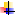 Согласовано:                                                                  Директор МКУ «Центр по работе с ветеранами»_____________ В.Ф. МещеряковСОГЛАСОВАНО:ПрезидентОО «Нижнетагильская местнаяшахматная федерация»_____________ Г.И. АбдуловУТВЕРЖДЕНОприказом  МБУ ДО ШШЦ им. Е.Г. Зудова»от  «___»____2022 № ___Сроки проведенияВремя проведенияНаименование мероприятия17 июня9.30 – 10.00Регистрация участников17 июня10.00 – 13.301-7 туры17 июня13.30 – 14.00Награждение победителей